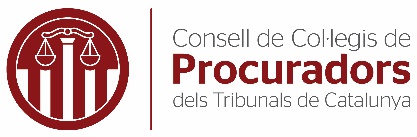 Instància núm. ...................... Actuacions núm. .......................................... (indiqueu tipus de procediment)A L       J U T J A T......................, procurador/a dels tribunals i de ......................, tal com he acreditat en les actuacions que se segueixen contra ......................, consignades en l’encapçalament, comparec davant d’aquest Jutjat, iMANIFESTO:Que retorno, diligenciat, el manament expedit al Registre de la Propietat núm.  ....... de ......................, el qual tenia per objecte inscriure l’anotació preventiva d’embargament sobre la finca registral núm. ......... de ...................... .SOL·LICITO:Que insereixi el manament en les actuacions........................., .......... de/d’....................... de ..................(signatura)Nota: l’autor ha cedit els drets d’aquest model per tal que, de forma gratuïta, una tercera persona el pugui descarregar, copiar, modificar i utilitzar sense mencionar l’autoria ni la font, tant amb caràcter professional com amb caràcter no comercial, sense limitació temporal ni territorial. No n’és permesa la traducció, atès que es tracta d’un model creat per al foment del català a l’àmbit del dret.29E5MV94